4-ое   заседание 28 - го созыва          ҠАРАР                                  № 26                                         РЕШЕНИЕ      26 декабрь 2019 й.    		                                       26 декабря 2019 г.Об утверждении плана работы Совета сельского поселения Ключевский сельсовет муниципального района Аскинский районРеспублики Башкортостан на 2020 год    Рассмотрев предложенный Советом сельского поселения Ключевский сельсовет проект плана работы на 2020 год, Совет сельского поселения Ключевский сельсовет муниципального района Аскинский район Республики Башкортостан  р е ш и л:Утвердить план работы Совета сельского поселения Ключевский сельсовет муниципального района Аскинский район Республики Башкортостан на 2020год (прилагается).Рекомендовать председателям постоянных комиссий вести работу в соответствии с планом работы Совета.Контроль исполнения настоящего  решения возложить на председателя Совета сельского поселения Ключевский сельсовет муниципального района Аскинский район Республики Башкортостан.Глава сельского поселения Ключевский сельсоветмуниципального района Аскинский районРеспублики БашкортостанМ.П. СелянинУтвержден  решением  Совета  сельского поселения Ключевский сельсовет МР Аскинский район          Республики Башкортостан 28-го созыва                                                                                                    от  26 декабря  2019 года № 26П Л А Нработы  Совета сельского  поселения  Ключевский   сельсоветмуниципального района  Аскинский  районРеспублики   Башкортостан  на  2020  годI.Заседания СоветаII. Координация деятельности постоянных комиссий Совета сельского поселенияШ.Работа с депутатами Совета сельского поселенияIV.Вопросы, выносимые на публичные слушанияV.Организационно-массовая работаVI.Взаимодействие с общественными формированиями, религиозными объединениямиVII.Контроль и проверка исполненияПредседатель Совета Сельского поселения Ключевский сельсоветмуниципального района Аскинский район РБ                                   М.П.СелянинБАШҠОРТОСТАН РЕСПУБЛИКАҺЫАСҠЫН  РАЙОНЫ   МУНИЦИПАЛЬ РАЙОНЫНЫҢ КЛЮЧИ АУЫЛ  СОВЕТЫ АУЫЛ  БИЛӘМӘҺЕ СОВЕТЫ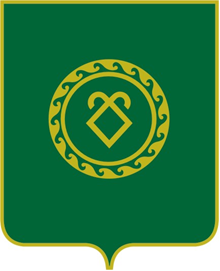 СОВЕТСЕЛЬСКОГО ПОСЕЛЕНИЯКЛЮЧЕВСКИЙ СЕЛЬСОВЕТМУНИЦИПАЛЬНОГО РАЙОНААСКИНСКИЙ РАЙОНРЕСПУБЛИКА  БАШКОРТОСТАН№Наименование  мероприятияСрокиСроки              Ответственныеи исполнители              Ответственныеи исполнители1. ВОПРОСЫ ДЛЯ РАССМОТРЕНИЯ НА ЗАСЕДАНИЯХ СОВЕТА 1. ВОПРОСЫ ДЛЯ РАССМОТРЕНИЯ НА ЗАСЕДАНИЯХ СОВЕТА 1. ВОПРОСЫ ДЛЯ РАССМОТРЕНИЯ НА ЗАСЕДАНИЯХ СОВЕТА 1. ВОПРОСЫ ДЛЯ РАССМОТРЕНИЯ НА ЗАСЕДАНИЯХ СОВЕТА 1. ВОПРОСЫ ДЛЯ РАССМОТРЕНИЯ НА ЗАСЕДАНИЯХ СОВЕТА 1. ВОПРОСЫ ДЛЯ РАССМОТРЕНИЯ НА ЗАСЕДАНИЯХ СОВЕТА 22      5- заседание Совета 28-го созыва22      5- заседание Совета 28-го созыва            январь            январь1 Об основных задачах и плане мероприятий по реализации   Послания Президента Республики Башкортостан Государственному Собранию – Курултаю Республики Башкортостан в 2020году Об основных задачах и плане мероприятий по реализации   Послания Президента Республики Башкортостан Государственному Собранию – Курултаю Республики Башкортостан в 2020годуПредседатель Совета,постоянные комиссии СоветаПредседатель Совета,постоянные комиссии Совета2О результатах выполнения плана основных мероприятий сельского поселения Ключевский сельсовет муниципального района Аскинский район  по объявленному в Республике Башкортостан  2019-го  года – год знаменательных датО результатах выполнения плана основных мероприятий сельского поселения Ключевский сельсовет муниципального района Аскинский район  по объявленному в Республике Башкортостан  2019-го  года – год знаменательных датМ.П.Селянин – председатель Совета,постоянные комиссии СоветаМ.П.Селянин – председатель Совета,постоянные комиссии Совета3О плане основных мероприятий по объявленному в Республике Башкортостан  2020 года – Годом эстетики населенных пунктовО плане основных мероприятий по объявленному в Республике Башкортостан  2020 года – Годом эстетики населенных пунктовпредседатель Совета,постоянные комиссии Советапредседатель Совета,постоянные комиссии Совета4О реализации законодательства  Российской Федерации и Республики Башкортостан об обращениях граждан  2020 года О реализации законодательства  Российской Федерации и Республики Башкортостан об обращениях граждан  2020 года управляющий делами сельского поселения,постоянная комиссия Совета по социально-гуманитарным вопросам и охране правопорядкауправляющий делами сельского поселения,постоянная комиссия Совета по социально-гуманитарным вопросам и охране правопорядка5Отчет главы сельского поселения  о  результатах своей  деятельности и деятельности администрации сельского поселения Ключевский сельсовет муниципального района Аскинский район в 2019 году председатель Совета,председатели постоянных комиссии Совета   председатель Совета,председатели постоянных комиссии Совета  6Отчет председателя  Совета о результатах своей деятельности и деятельности Совета сельского поселения Ключевский сельсовет муниципального района Аскинский район  в 2019годупредседатель Совета.председатели постоянных комиссии Совета  председатель Совета.председатели постоянных комиссии Совета  7О состоянии пожарной безопасности, чрезвычайных ситуациях природного и техногенного характера на территории СП Ключевский сельсовет МР Аскинский район РБ Постоянная комиссия по развитию предпринимательства, земельным вопросам, благоустройству и экологии и комиссии по социально-гуманитарным вопросам,Постоянная комиссия по развитию предпринимательства, земельным вопросам, благоустройству и экологии и комиссии по социально-гуманитарным вопросам,4О состоянии правонарушений и профилактики  преступности на территории СП  Ключевский  сельсовет МР Аскинский район РБ Председатель социально-профилактического центра,участковый уполномоченный  полиции Председатель социально-профилактического центра,участковый уполномоченный  полиции 6-е заседание6-е заседание6-е заседание6-е заседание6-е заседание6-е заседание1 О внесении  уточнений в бюджет сельского поселения Ключевский сельсовет по итогам  1-го квартала 2020 года апрельапрельПредседатель Совета,постоянная комиссия по бюджету, налогам и вопросам муниципальной собственности,  Председатель Совета,постоянная комиссия по бюджету, налогам и вопросам муниципальной собственности,  2О публичных слушаниях по  проекту исполнения бюджета сельского поселения Ключевский сельсовет  за 2020год Председатель Совета, постоянная комиссия   по бюджету, налогам и вопросам собственностиПредседатель Совета, постоянная комиссия   по бюджету, налогам и вопросам собственности3О мерах по социальной защите ветеранов, тружеников тыла, инвалидов, одиноких и престарелых пенсионеров и оказание им адресной социальной помощи в СП Ключевский сельсовет МР Аскинский район РБПостоянная комиссия   по социально-гуманитарным вопросам, депутатыПостоянная комиссия   по социально-гуманитарным вопросам, депутаты4Подготовка и проведение празднования Дня Победы в Великой Отечественной войнепредседатель Совета, совет женщин,работники образовательных учреждений и культурыпредседатель Совета, совет женщин,работники образовательных учреждений и культуры5О состоянии безработицы и мерах по организации занятости и трудоустройства населения в СП Ключевский  сельсовет председатель Совета Постоянная комиссия    по социально-гуманитарным вопросампредседатель Совета Постоянная комиссия    по социально-гуманитарным вопросам6О проведении экологических субботников по благоустройству и озеленению на  территории сельского поселенияПостоянная комиссия   по  развитию предпринимательства,земельным вопросам,благоустройству и экологииПостоянная комиссия   по  развитию предпринимательства,земельным вопросам,благоустройству и экологии7О мерах по формированию здорового образа жизни среди населения: профилактике алкоголизма, наркомании, табакокурения среди подростков и молодежи, ликвидация пьянства, самогоноварения, незаконной торговли алкогольной продукцией на территории СП Ключевский сельсовет МР Аскинский район РБ  Постоянная комиссия по социально-гуманитарным вопросам, председатель социально-профилактического центра, участковый уполномоченный   Постоянная комиссия по социально-гуманитарным вопросам, председатель социально-профилактического центра, участковый уполномоченный 8О состоянии и мерах по улучшению медицинского обслуживания населения, в том числе ветеранов ВОВ и тружеников тылаЗаведующие ФАП с. Ключи, д. Кучаново, д. СтепановкаЗаведующие ФАП с. Ключи, д. Кучаново, д. Степановка9Об экологическом состоянии окружающей среды и  работа по сбору, вывозу твердых бытовых отходов на территории сельского поселенияМ.П.Селянин – глава сельского поселения,депутаты, комиссия  по  развитию предпринимательства,земельным вопросам,благоустройству и экологииМ.П.Селянин – глава сельского поселения,депутаты, комиссия  по  развитию предпринимательства,земельным вопросам,благоустройству и экологии10Информация депутатов о работе с населением по благоустройству личных усадебМ.П.Селянин– глава сельского поселения,депутаты, комиссия  по  развитию предпринимательства,земельным вопросам,благоустройству и экологииМ.П.Селянин– глава сельского поселения,депутаты, комиссия  по  развитию предпринимательства,земельным вопросам,благоустройству и экологии                                            7-ое заседание1О ходе исполнения мероприятий в 2020 году в Российской Федерации и Республике БашкортостансентябрьсентябрьРуководители  филиала №1 МБОУ  ООШ АСШ № 1 и методисты клубовРуководители  филиала №1 МБОУ  ООШ АСШ № 1 и методисты клубов2О состоянии подготовки учреждений образования, культуры и здравоохранения к работе в зимний периодОтветственные лица за, филиал № 1 МБОУ ООШ АСШ №1,Заведующие ФАП,методисты клубовОтветственные лица за, филиал № 1 МБОУ ООШ АСШ №1,Заведующие ФАП,методисты клубов3О мерах по обеспечению пожарной безопасности населения, учреждений и организаций, находящихся  на территории сельского поселенияРуководители учреждений и организацийРуководители учреждений и организаций4Информация о предстоящих мероприятиях по завершению Года эстетики в населенных пунктахМ.П. Селянин– глава сельского поселения,ответственные лица за, филиал № 1 МБОУ ООШ, заведующие ФАП,методисты клубовМ.П. Селянин– глава сельского поселения,ответственные лица за, филиал № 1 МБОУ ООШ, заведующие ФАП,методисты клубов5О проекте бюджета СП  Ключевского  сельсовета на 2020 год и на  плановый период 2021 - 2022годовноябрьноябрьПредседатель Совета, постоянная комиссия по бюджету, налогам и вопросам собственностиПредседатель Совета, постоянная комиссия по бюджету, налогам и вопросам собственности6О реализации законодательства  Российской Федерации и Республики Башкортостан об обращениях граждан за  1 полугодие 2020 года ноябрьноябрьуправляющий делами сельского поселения, постоянная комиссия  по социально-гуманитарным вопросам и охране правопорядкауправляющий делами сельского поселения, постоянная комиссия  по социально-гуманитарным вопросам и охране правопорядка7О внесении уточнений в бюджет сельского поселения Ключевский сельсовет на 2020 год  по итогам 3-го квартала.Председатель Совета постоянная комиссия Совета по бюджету, налогам и вопросам собственностиПредседатель Совета постоянная комиссия Совета по бюджету, налогам и вопросам собственности8Информация о реализации полномочий депутатов Совета сельского поселения  за 3-ий квартал 2020 годаДепутаты округов сельского поселения Депутаты округов сельского поселения 9Об утверждении бюджета СП Ключевский сельсовет муниципального района Аскинский район на 2020 год и на  плановый период 2021 - 2022 годовдекабрьдекабрьпредседательСовета, постоянная комиссия Совета по бюджету, налогам и вопросам собственностипредседательСовета, постоянная комиссия Совета по бюджету, налогам и вопросам собственности10О внесении уточнений в бюджет сельского поселения Ключевский сельсовет  по итогам 4-го квартала.Председатель Совета, постоянная комиссия Совета по бюджету, налогам и вопросам собственностиПредседатель Совета, постоянная комиссия Совета по бюджету, налогам и вопросам собственности11Отчет о работе общественных комиссий Председатели комиссийПредседатели комиссий12Утверждение плана работы Совета, администрации, общественных комиссий СП Ключевский сельсовет на 2020 годпредседатель Cовета,постоянные комиссии Советапредседатель Cовета,постоянные комиссии Совета13Информация о реализации полномочий депутата Совета сельского поселения Ключевский сельсовет  за 4 квартал 2020 годДепутаты округов сельского поселения Депутаты округов сельского поселения №Наименование мероприятийДата проведенияОтветственный и исполнитель1Оказание методической помощи в составлении плана работы постоянных комиссий с целью их практического влияния на деятельность по принадлежности комиссиипостояннопредседатель Совета2Принятие мер по организации согласованной и совместной работы постоянных комиссийпостояннопредседатель Совета3Своевременное обеспечение и ознакомление постоянных комиссий с Законами, Указами, организационно-распорядительными документами вышестоящих организацийпостояннопредседатель Совета4Контроль за исполнением плана работы комиссий, критических замечаний, предложений избирателей и депутатовПо мере поступленияпредседатель Совета№Наименование мероприятийДата проведенияОтветственный и исполнитель1Предоставление депутатами отчетов по итогам работы за 2019 годдо 25.01.2020Председатели постоянных комиссий2Отчет депутатов перед избирателями по округамежеквартальноМ.П.Селянин– председатель Совета3Организация работы депутатов.Определение    дней приема для граждан своих округовпо графикудепутаты Совета4Ведение дневника депутата (представление информации о своей деятельности)декабрьдепутаты Совета5Организация учебы депутатов:-О форме работы депутатов Совета с избирателями в избирательных округах;-Закон РФ «Об общих принципах организации местного самоуправления в РФ»;-О формах, порядке и гарантии участия населения в решении вопросов местного значения по Уставу;-Регламент работы Совета;-Изучение новых законодательных актовВ течение годаМ.П.Селянин – председатель Совета№Наименование мероприятийДата проведенияОтветственный и исполнитель1Исполнение бюджета сельского поселения на 2019 годмайпредседатель Совета,Комиссия  по бюджету, налогам и вопросам собственности2О проекте бюджета сельского поселения на 2021 год и на период до 2022 и 2023 годовдекабрьпредседатель Совета,Комиссия  по бюджету, налогам и вопросам собственности №Наименование мероприятийДата проведенияОтветственный и исполнитель1Участие депутатов:- в организации сходов граждан;- в организации субботников по уборке территорий, благоустройства и озеленения дворов и улиц, работа со старостами;- в обследовании материально-бытовых условий одиноких и престарелых пенсионеров по своим округам и оказания им помощи;- в организации работы с детьми и подростками, склонными к правонарушениям, выявлении неблагополучных семейпредседатель Совета1Участие депутатов:- в организации сходов граждан;- в организации субботников по уборке территорий, благоустройства и озеленения дворов и улиц, работа со старостами;- в обследовании материально-бытовых условий одиноких и престарелых пенсионеров по своим округам и оказания им помощи;- в организации работы с детьми и подростками, склонными к правонарушениям, выявлении неблагополучных семейВ течении годапредседатель Совета1Участие депутатов:- в организации сходов граждан;- в организации субботников по уборке территорий, благоустройства и озеленения дворов и улиц, работа со старостами;- в обследовании материально-бытовых условий одиноких и престарелых пенсионеров по своим округам и оказания им помощи;- в организации работы с детьми и подростками, склонными к правонарушениям, выявлении неблагополучных семейВ течении годаДепутаты округов1Участие депутатов:- в организации сходов граждан;- в организации субботников по уборке территорий, благоустройства и озеленения дворов и улиц, работа со старостами;- в обследовании материально-бытовых условий одиноких и престарелых пенсионеров по своим округам и оказания им помощи;- в организации работы с детьми и подростками, склонными к правонарушениям, выявлении неблагополучных семейпостоянноДепутаты округов2Подготовка, проведение и участие в мероприятиях:-День защитников Отечества;-Международный женский день;- День Победы;-Праздник последнего звонка; -Международный день защиты детей;-День знаний;-День суверенитета России;- Сабантуй;- День пожилых людей;- День Республики;-День народного единства;-День сельской женщины;- День Матери;- Новый год№Наименование мероприятийДата проведенияОтветственный и исполнитель1Содействие в проведении отчетных собраний и конференций общественных формированийпостояннопредседатель Совета2Изучение деятельности и обобщение опыта работы, оказание содействия общественными организациями и религиозным объединениямпостояннопредседатель Совета3О взаимодействии органов местного самоуправления с общественными объединениями и религиозными организациями по идеологическому, информационному и пропагандисткому противодействию экстремизмупостоянноМ.П.Селянин – председатель Совета№Наименование мероприятийДата проведенияОтветственный и исполнитель1Контроль и проверка исполнения решений вышестоящих органов и собственных решенийпостояннопредседатель Совета,члены постоянных комиссий2Контроль выполнения депутатских запросов, критических замечаний, предложений, высказанных на заседаниях Совета, на встрече депутатов с избирателямипостоянно  Председатели постоянных комиссий3Контроль за взаимодействием органов местного самоуправления с общественными объединениями и религиозными организациями по идеологическому, информационному и пропагандисткому противодействию экстремизмупостояннопредседатель Совета4Рассмотрение писем, заявлений и обращений граждан в Совет сельского поселения и своевременного положительного решения По мере поступленияпредседатель Совета,председатели постоянных комиссий